1. CRITERIOS DE EVALUACIÓN Y CALIFICACIÓN 1.1.- Resultados de aprendizaje y criterios de evaluación1 21.2.- Procedimientos e instrumentos de evaluación La ponderación de las calificaciones será la siguiente: ⮚ Exámenes: 80%  (Será necesario obtener una calificación mínima de 4 sobre 10 para hacer media con el resto de valores). ⮚ Actividades realizadas, presencialmente, en clase: 10% ⮚ Actitud, asistencia y participación: 10% ⮚ Asistencia:  Al ser la asistencia un elemento base, superar el número de 15 faltas, tanto justificadas como injustificadas, hará perder el  derecho a evaluación continua. Para obtener una evaluación positiva se deben cumplir los siguientes  requisitos: * Asistir regularmente a clase. * Realizar los trabajos, exposiciones y actividades propuestos en el  curso. * Superar las pruebas, trabajos y controles realizados durante el  periodo lectivo. Las actividades encomendadas por el profesor se entregarán en la fecha o  momento establecidos. Salvo circunstancias extraordinarias (a considerar por  criterio del profesor), las pruebas entregadas después de dicho momento no  puntuarán positivamente. En el caso de no entregarse en fecha no puntuarán  nada pero para poder realizar la prueba escrita deberán ser presentados. La calificación final de la materia será la media aritmética de las calificaciones  trimestrales, siendo necesario tener aprobadas las tres evaluaciones para  obtener una calificación final positiva (igual o superior a 5). Cada calificación trimestral positiva, libera contenidos de forma definitiva  durante ese curso escolar.  Si un alumno copia (exámenes u otras actividades) quedará suspenso en la  convocatoria correspondiente. Atendiendo al Proyecto lingüístico de centro, se tendrá en cuenta:  1. Ortografía: En exámenes, presentaciones y trabajos: las faltas  bajarán un 0,10 y las tildes un 0,05 en total se podrá bajar como  máximo 2 puntos de la nota.2. Vocabulario: Se evalúa junto con los contenidos y dentro de los  criterios generales de evaluación. 3. Presentación escrita: En actividades y prácticas supondrá el 10%  de la nota. 1.3.- Resultados de aprendizaje mínimos para obtener evaluación positiva La identificación, estructura y organización de las administraciones  públicas establecidas en la Constitución y la UE. El reconociendo de los organismos, instituciones y personas que integran  las administraciones públicas y su influencia en el desarrollo de las  organizaciones y/o empresas. Definición de las fuentes del derecho de acuerdo con el ordenamiento  jurídico. Distinción entre derecho público y derecho privado. − La diferenciación entre los distintos tipos de leyes y normas y su ámbito de  aplicación. Determinación de la estructura y finalidad de los diferentes boletines  oficiales. La búsqueda y localización de bases de datos jurídicas y manejo de las  mismas. Identificación de las diferentes formas jurídicas de empresas. − El reconocimiento de la documentación legal de la constitución y  funcionamiento ordinario de la empresa. La descripción de los diferentes registros oficiales de las Administraciones  públicas: Mercantil, Civil y de la Propiedad, entre otros. Reconocimiento de la obligatoriedad de elevar a público cierto tipo de  documentos. El registro, archivo y custodia de la documentación empresarial y jurídica. La descripción de los diferentes procedimientos administrativos y la  documentación que generan. El reconocimiento de la normativa sobre custodia y conservación de la  documentación generada en la actividad empresarial. La interpretación, confección y tramitación de los expedientes de  contratación con las administraciones públicas. La utilización de las herramientas informáticas en la gestión de la  documentación jurídica y empresarial. La definición de la firma electrónica, sus características y su uso. El reconocimiento de la normativa sobre custodia y conservación de la  documentación generada en la actividad empresarial1.4.- Actividades de recuperación En caso de realizar recuperación en la evaluación, ésta se realizará, siempre que  sea posible, dentro de las fechas propias de la evaluación atendiendo al proceso  evolutivo y personalizado. Aunque durante el trimestre se realicen varias pruebas escritas, se intentará  que la recuperación sea en un sólo día al final de la evaluación. Para la recuperación final de curso (junio, extraordinaria o cualquier otra  convocatoria global), además de las correspondientes pruebas escritas, el  alumno deberá presentar aquellos ejercicios, actividades y trabajos que no haya  entregado durante el curso o que no haya tenido una valoración positiva. De la  misma manera que durante el curso, dichos trabajos, ejercicios o actividades  deberán alcanzar los mínimos exigidos. 1.5.- Actividades de orientación y apoyo para superar módulos pendientes Cuando la recuperación del módulo se tenga que realizar a lo largo del curso  siguiente, deberán realizarse controles periódicos sobre la evolución del plan  de trabajo establecido al inicio del nuevo curso escolar. En dicho plan se  orientará al alumno sobre los temas a preparar, ejercicios propuestos, etc.,  realizando las pruebas teórico-prácticas necesarias antes de cada evaluación  para facilitar la comprensión de la materia de cada unidad formativa, pudiendo  con ello corregir aquellos aspectos que en su momento no haya podido  asimilar.6 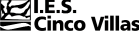 PROGRAMACIÓN  DIDÁCTICA CURSO 2021/22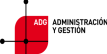 CICLO: ADMINISTRACIÓN Y FINANZASADMINISTRACIÓN Y FINANZASMÓDULO  PROFESIONAL: Gestión de la documentación jurídica y empresarial.Gestión de la documentación jurídica y empresarial.PROFESORA Ana Mª García RicaAna Mª García Rica1. Caracteriza la  estructura y  organización de  las  administracione s públicas  establecidas en  la Constitución  Española y la UE,  reconociendo los  organismos,  instituciones y  personas que las  integran.a) Se han identificado los poderes públicos establecidos en la  Constitución Española y sus respectivas funciones. b) Se han determinado los órganos de gobierno de cada uno de los  poderes públicos así como sus funciones, conforme a su  legislación específica. c) Se han identificado los principales órganos de gobierno del poder  ejecutivo de las administraciones autonómicas y locales así como  sus funciones. d) Se han definido la estructura y funciones básicas de las principales  instituciones de la Unión Europea. e) Se han descrito las funciones o competencias de los órganos y la  normativa aplicable a los mismos. f) Se han descrito las relaciones entre los diferentes órganos de la  Unión Europea y el resto de las Administraciones nacionales, así  como la incidencia de la normativa europea en la nacional.2. Actualiza  periódicamente  la información  jurídica  requerida por la  actividad  empresarial, seleccionando la  legislación y  jurisprudencia  relacionada con  la organización.a) Se han reconocido las fuentes del Derecho de acuerdo con el  ordenamiento jurídico. b) Se han precisado las características de las normas jurídicas y de  los órganos que las elaboran, dictan, aprueban y publican. c) Se han relacionado las leyes con el resto de normas que las  desarrollan, identificando los órganos responsables de su  aprobación y tramitación. d) Se ha identificado la estructura de los boletines oficiales, incluido  el diario oficial de la Unión Europea, como medio de publicidad de  las normas. e) Se han seleccionado distintas fuentes o bases de datos de  documentación jurídica tradicionales y/o en Internet,  estableciendo accesos directos a las mismas para agilizar los  procesos de búsqueda y localización de información.f) Se ha detectado la aparición de nueva normativa, jurisprudencia,  notificaciones, etc., consultando habitualmente las bases de datos  jurídicas que puedan afectar a la entidad. g) Se ha archivado la información encontrada en los soportes o  formatos establecidos, para posteriormente trasmitirla a los  departamentos correspondientes de la organización.3. Organiza los  documentos  jurídicos  relativos a la  constitución y  funcionamiento  de las entidades,  cumpliendo la  normativa civil y  mercantil  vigente según las  directrices  definidas.a) Se han identificado las diferencias y similitudes entre las distintas  formas jurídicas de empresa. b) Se ha determinado el proceso de constitución de una sociedad  mercantil y se ha indicado la normativa mercantil aplicable y los  documentos jurídicos que se generan. c) Se han precisado las funciones de los fedatarios y los registros  públicos, y la estructura y características de los documentos  públicos habituales en el ámbito de los negocios. d) Se han descrito y analizado las características y los aspectos más  significativos de los modelos de documentos más habituales en la  vida societaria: estatutos, escrituras y actas, entre otros. e) Se han elaborado documentos societarios a partir de los datos  aportados, modificando y adaptando los modelos disponibles. f) Se ha reconocido la importancia de la actuación de los fedatarios  en la elevación a público de los documentos, estimando las  consecuencias de no realizar los trámites oportunos. g) Se han determinado las peculiaridades de la documentación  mercantil acorde al objeto social de la empresa. h) Se ha verificado el cumplimiento de las características y requisitos  formales de los libros de la sociedad exigidos por la normativa  mercantil.4. Cumplimenta los  modelos de  contratación privados más  habituales en el  ámbito  empresarial o  documentos de  fe pública,  aplicando la  normativa  vigente y los  medios  informáticos disponibles para  su presentación a) Se ha descrito el concepto de contrato y la capacidad para  contratar según la normativa española. b) Se han identificado las distintas modalidades de contratación y sus  características. c) Se han identificado las normas relacionadas con los distintos tipos  de contratos del ámbito empresarial. d) Se ha recopilado y cotejado la información y documentación  necesaria para la cumplimentación de cada contrato, de acuerdo  con las instrucciones recibidas. e) Se han cumplimentado los modelos normalizados, utilizando  aplicaciones informáticas, de acuerdo con la información  recopilada y las instrucciones recibidas. f) Se han verificado los datos de cada documento, comprobando el  cumplimiento y exactitud de los requisitos contractuales y legales. g) Se ha valorado la utilización de la firma digital y certificados de y firma. autenticidad en la elaboración de los documentos que lo permitan. h) Se han aplicado las normas de seguridad y confidencialidad de la  información en el uso y la custodia de los documentos.5. Elabora la  documentación  requerida por  los organismos  públicos  relativos a los  distintos procedimientos  administrativos,  cumpliendo con  la legislación  vigente y las  directrices definidas.a) Se han definido el concepto y fases del procedimiento  administrativo común de acuerdo con la normativa aplicable. b) Se han determinado las características, requisitos legales y de  formato de los documentos oficiales más habituales, generados en  cada una de las fases del procedimiento administrativo y recursos  ante lo contencioso-administrativo. c) Se ha recopilado la información necesaria para la elaboración de la  documentación administrativa o judicial, de acuerdo con los  objetivos del documento. d) Se han cumplimentado los impresos, modelos o documentación  tipo, de acuerdo con los datos e información disponible y los  requisitos legales establecidos. e) Se ha valorado la importancia de los plazos de formulación de la  documentación. f) Se han preparado las renovaciones o acciones periódicas derivadas  de las obligaciones con las administraciones públicas, para su  presentación al organismo correspondiente. g) Se han descrito las características de la firma electrónica, sus  efectos jurídicos, el proceso para su obtención y la normativa  estatal y europea que la regula. h) Se ha establecido el procedimiento para la solicitud de la certificación electrónica para la presentación de los modelos  oficiales por vía telemática. i) Se han descrito los derechos de las corporaciones y los ciudadanos  en relación con la presentación de documentos ante la  Administración. j) Se han determinado los trámites y presentación de documentos  tipo en los procesos y procedimientos de contratación pública y  concesión de subvenciones, según las bases de las convocatorias y  la normativa de aplicación. k) Se han determinado las condiciones de custodia de los  documentos y expedientes relacionados con las administraciones  públicas, garantizando su conservación e integridad.